“Omotetia nel piano cartesiano”Competenze: Usare le tecniche e le procedure di calcolo aritmetico ed algebrico.Utilizzare il linguaggio e i metodi propri della matematica per organizzare e valutare adeguatamente informazioni qualitative e quantitativeAbilità:Saper applicare la condizione di parallelismo e perpendicolarità  tra le rette del piano.Saper determinare le equazioni dell’omotetia.Saper calcolare le misure delle figure nel piano cartesiano.Saper costruire figure nel piano cartesiano.Nel piano cartesiano Oxy disegnare il triangolo  avente per vertici i punti   ,  e  . Determinare:il perimetro del triangolo ABC;l’area del triangolo ABC;Dopo aver disegnare il triangolo A’B’C’ trasformato dall’omotetia di centro l’origine degli assi cartesiani e di rapporto  applicata al triangolo ABC, determinare:il perimetro del triangolo A’B’C’;l’area del triangolo A’B’C’;Svolgimento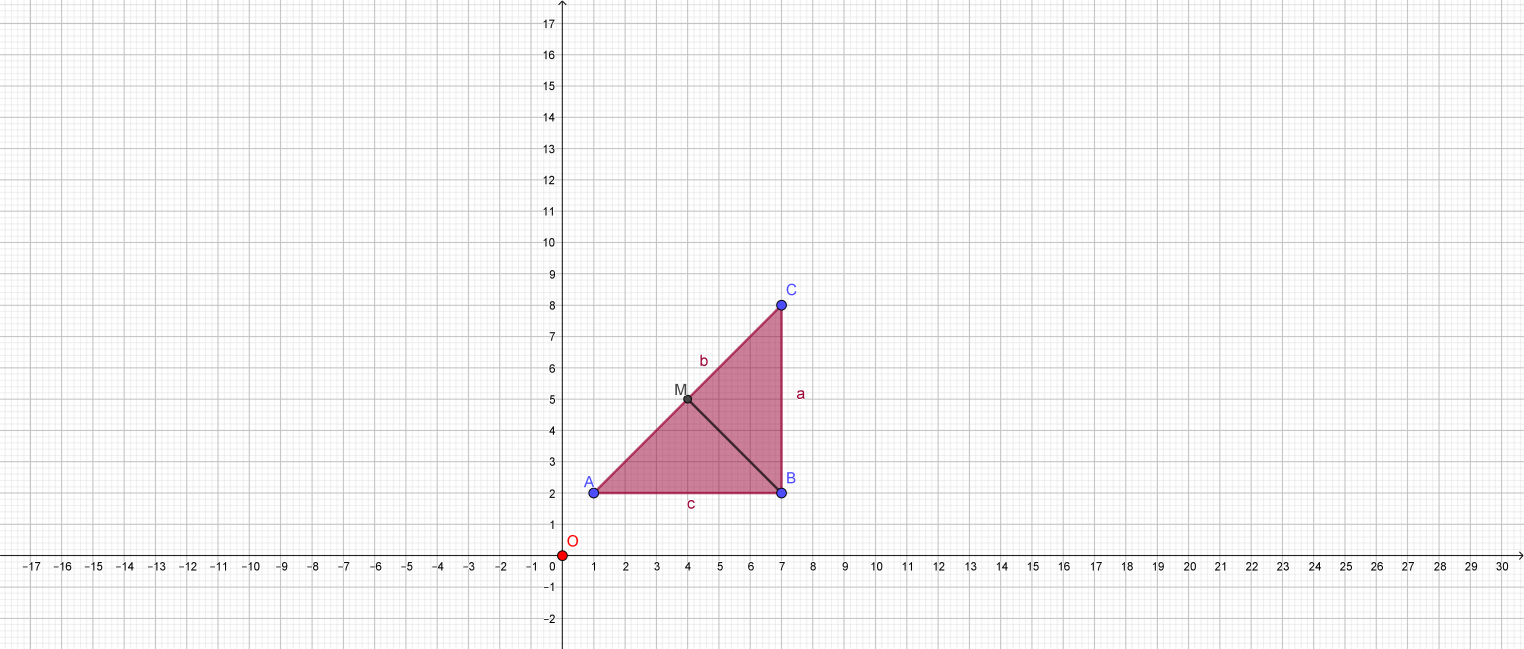 Dalla figura si osserva che il triangolo dato è un triangolo rettangolo isoscele. Per determinare la misura del lato AB del triangolo ABC si applica la seguente formula: Per determinare la misura del lato BC del triangolo ABC si applica la seguente formula: Per determinare la misura del lato AC del triangolo ABC si applica la seguente formula:  . Il perimetro del triangolo è    cioè   .L’area del triangolo è   ossia  Per disegnare il triangolo A’B’C’  trasformato dall’omotetia di centro l’origine degli assi cartesiani e di rapporto  applicata al triangolo ABC, si utilizzano le seguenti equazioni:Pertanto il triangolo A’B’C’ omotetico al triangolo ABC ha per vertici i seguenti punti omotetici  ,  e  . 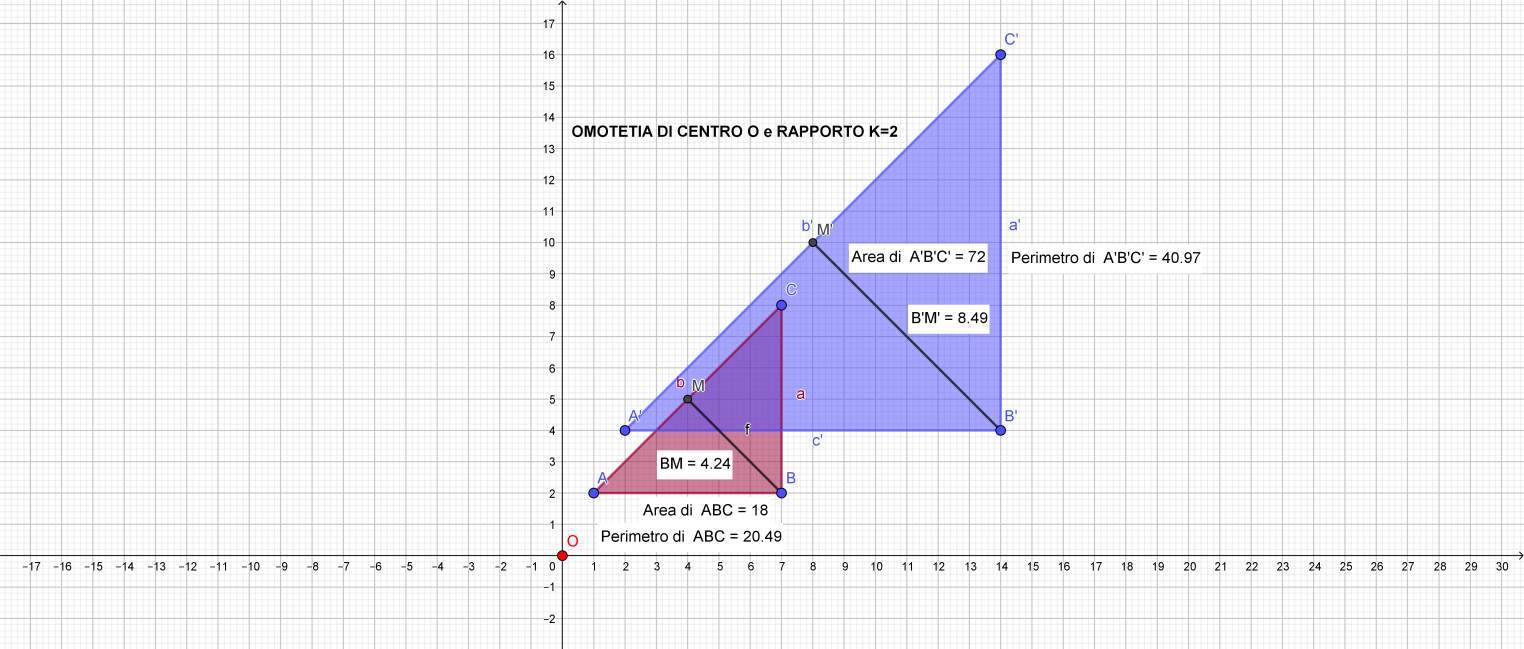 Gli elementi omotetici richiesti sono: . .Osservazione:Per determinare l’area di un triangolo conoscendo le coordinate dei suoi vertici si può applicare la seguente formula:Sviluppando il determinante si haPertanto   .